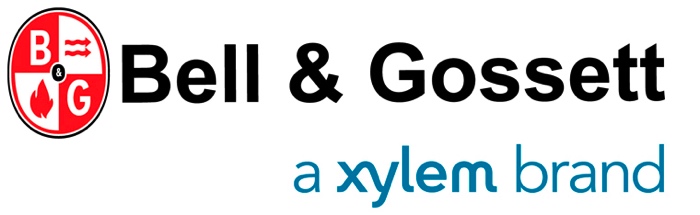 Domestic® Series CU™Duplex Condensate UnitFor up to 200°F (93.3°C)Note: Optional accessories are underlined.Part 1 – GENERAL1.1 SECTION INCLUDESA. Unit shall be a Domestic Series CU'" duplex underground condensate pumping unit as manufactured by Bell & Gossett and shall consist of:1. (1) Cast iron receiver or fabricated epoxy coated steel.2. (1 or 2) Water pumps3. (1) Mechanical alternator and all accessories4. (1) Pump Control Panel1.2 REFERENCESA. HI- Hydraulic InstituteB. NEMA- National Electric Manufactures AssociationC. UL- Underwriters LaboratoriesD. CSA- Canadian Standards AssociationE. ISO- International Standards OrganizationF. IEC- International Electrotechnical Commission1.3 SUBMITTALSA. Submittals shall include the following:1 . Submittal data cover sheet2. Unit description sheet3. Dimensional print4. Sales bulletin5. Piping diagram6. Wiring diagram7. Instruction manual1.4 QUALITY ASSURANCEA. The manufacture shall have a minimum of 20 years experience in the design and construction of condensate return equipment.B. The manufacturer shall be fully certified by the International Standards Organization per ISO 9001. Proof of this certification shall be furnished at the time of submittal.C. The manufacturer shall carry a minimum product liability insurance of $5,000,000.00 per occurrence.D. All control cabinet components shall be U.L. listed or recognized. The control panel assembly shall be listed by Underwriters Laboratories, Inc.PART 2 – PRODUCTS2.1 ACCEPTABLE MANUFACTURERSA. Subject to compliance with these specifications, the following manufacturers shall be acceptable:1. Bell & Gossett Domestic'" CU'"2. Pre-approved equal2.2 COMPONENTSA. CONDENSATE RECEIVER1. The condensate receiver shall be underground style of close grained cast iron construction (warranted for 20 years from the date of shipment against failure due to corrosion) or fabricated epoxy coated steel construction.2. The receiver shall be furnished with:a. Receiver cover plate that shall permit removal of one pump assembly while maintaining operation of the second pump.b. Receiver shall have a vent and an overflow opening to provide means of secondary venting.c. Receiver shall have an inlet centered 9 inches (229mm) below cover plate.d. (2) Externally adjustable 2-pole float switches.e. (2) Lifting eye bolts.f.  (1) Cast iron inlet strainer with vertical self-cleaning bronze screen and large dirt pocket shall be mounted on the receiver. The screen shall be easily removable for cleaning, requiring no additional floor space for servicing.B. WATER PUMPS1. The water pumps shall be centrifugal design, bronze fitted with enclosed cast bronze centrifugal impeller, permanently aligned and mounted for vertical operation.2. Capacities and electrical characteristics for the pumps shall be scheduled on the drawings.3. Each pump gpm shall be sized for 2 times the system return rate.4. Each pump shall be flexible coupled to a 3500 rpm, vertical, drip-proof motor and shall deliver its full capacity with condensate temperatures up to 200°F (93.3°C) at sea level.5. Each pump shall include:a. Dynamically balanced cast bronze impellerb. Carbon graphite bearings for abrasion and wear resistancec. Ball thrust bearing with provision for lubricationd. Carbon/ceramic mechanical shaft seal shall be rated for 250°F (121 °C) that can be replaced without removing the pump from the receivere. Renewable bronze wearing ringf.  Stainless steel shaft and expansion joint at pump dischargeC. MECHANICALALTERNATOR1. The mechanical alternator shall be removable without disturbing pumps or piping and shall be:a. Pedestal mountedb. Adjustablec. 2 level double pole mechanical alternator with one (1) floatD. CONTROL PANEL1. The control panel shall be a wall mounted NEMA 2 control cabinet with drip lip and piano hinged door enclosing the following:a. (2) Combination magnetic contactor with adjustable thermal overload protection with fused disconnect and cover interlock for each motorb. (2) "Auto-Off-Hand" selector switchc. (1) Numbered terminal stripd. (2) Pump running pilot lightse. (1) Electrical alternator with 2 floats in lieu of mechanical alternatorf. (1) Fused control circuit transformer when the motor voltage exceeds 230 Voltsg. (1) Control power switching relayh. (1) Elapsed time meteri.  (2) Push to test buttonPART 3 – EXECUTION3.1 INSTALLATIONA. Install equipment in accordance with manufacturer's instructions.B. Power wiring, as required, shall be the responsibility of the electrical contractor. All wiring shall be performed per manufacturer's instructions and applicable state, federal, and local codes.C. All factory wiring shall be numbered for easy identification and the numbers shall coincide with those shown on the wiring diagram.D. All interconnecting wiring between the pump controls and control panel shall be enclosed in liquid tight flexible conduit.E. The unit shall be factory tested as a complete unit and the unit manufacture shall furnish elementary and connection wiring diagrams, piping diagrams, installation and operationinstructions.F. The unit manufacturer shall furnish, mount on the unit and wire a NEMA 2 control cabinet with drip lip and piano hinged door.G. The unit shall be shipped completely assembled.H. The factory shall provide certified test report.I. Unit shall be a Domestic Series CU'" as manufactured by Bell & Gossett, Morton Grove, IL.END OF SECTION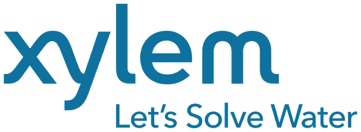 